Советы по предупреждению от ОРВИ и ГРИППА Для профилактики острых респираторных вирусных инфекций оптимальным считается комплексное использование средств  специфической и неспецифической защиты.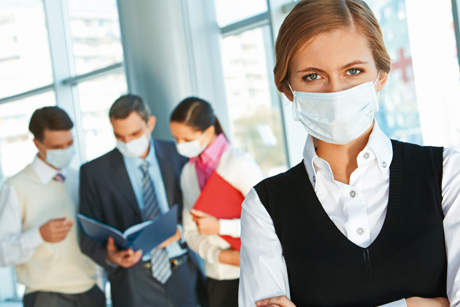 Неспецифическая профилактика гриппа включает: комплексы витаминов и микроэлементов, фитопрепараты, иммуномодуляторы.Применимы и народные средства: про лук и чеснок все знаю, но иногда забывают об этих природных целителях   Общие меры профилактики гриппа и ОРВИ:1.Избегайте близкого контакта с людьми, которые выглядят нездоровыми, имеют признаки повышенной температуры тела и кашель;2.Тщательно и как можно чаще, мойте руки водой с мылом или гелем-антисептиком, который содержит не менее 60% спирта;3.Придерживайтесь здорового образа жизни, включая полноценный сон, употребление здоровой пищи, физическую активность.      Хорошо себя зарекомендовало промывание носа с применением хозяйственного мыла. Во-первых,  вирус вымывается водой, во-вторых, вследствие раздражения мылам слизистой оболочки носа в ней вырабатывается интерферон, повышающий иммунитет. Если в доме появился заболевший ОРВИ или гриппом, необходимо: Изолируйте больного от других членов семьи. Прикрывай те свой рот и нос при осуществлении ухода за больным. Для этой цели подойдут либо серийно выпускаемые, либо самодельные маски. Тщательно мойте руки водой  с мылом после каждого контакта с больным. Избегайте прикосновения с предметами общего пользования. Как можно меньше трогай те глаза, нос и рот. Кроме основного воздушно капельного пути распространения, инфекцией передается именно таким образом. Постоянно проветривайте помещение, в котором находится больной. Содержите помещение в чистоте, при уборки используйте моющие средства.Если вы уже чувствуете себя нездоровым, у вас высокая температура тела, кашель или боль в горле:1.Оставайтесь дома и не ходите на работу, в школу или места скопления людей;2.Отдыхайте и употребляйте большое количество жидкости;3.Прикрывайте рот и нос одноразовыми платками во время кашля и чихания, 4.Тщательно мойте руки водой с мылом, особенно после кашля или чихания.5.Сообщите семье и друзьям о вашей болезни и попробуйте избегать контакта с людьми. При встречах откажитесь от ритуала объятий, поцелуев и рукопожатий.